          АДМИНИСТРАЦИЯ   сельского поселения Васильевкамуниципального района  Безенчукский         Самарской области	446235,  с. Васильевка, Безенчукского района, Самарской области, ул. Центральная, д.50тел.: 49-3-86      факс: 49-3-16E-mail: adm.vasiljewka@yandex.ru        ПОСТАНОВЛЕНИЕот   26.05.2015 г.		№16Об утверждении Порядка регистрации трудовых договоров, заключаемых работодателями – физическими лицами, не являющимися индивидуальными предпринимателями, с работниками, регистрации факта прекращения трудового договора		В целях реализации статей 303, 307 Трудового кодекса Российской Федерации  в части обеспечения регистрации на территории сельского поселения Васильевка  муниципального района Безенчукский Самарской области   трудовых договоров, заключаемых между работниками и работодателями - физическими лицами, не являющимися индивидуальными предпринимателями,ПОСТАНОВЛЯЮУтвердить порядок регистрации трудовых договоров, заключаемых между работником и работодателем, согласно приложению № 1.Функции по регистрации трудовых договоров возложить на заместителя главы сельского поселения Васильевка муниципального района Безенчукский  Самарской области Болдову Ларису Николаевну3.Настоящее постановление подлежит опубликованию в газете Вестник сельского поселения Васильевка и на официальном сайте сельского поселения.4.Контроль за выполнением постановления оставляю за собой.Глава сельского поселения Васильевкамуниципального района БезенчукскийСамарской области								К.В.СолдатовПриложение №1 к Постановлению администрации сельского поселения Васильевка муниципального района Безенчукский Самарской области от 26.05.2015г. №16Порядокрегистрации трудовых договоров, заключаемых работодателями - физическими лицами, не являющимися индивидуальными предпринимателями, с работниками, регистрации факта прекращения трудового договора1. Общие положения1.1. Настоящий Порядок определяет процедуру регистрации в администрации  сельского поселения Васильевка  муниципального района  Безенчукский  Самарской области трудовых договоров, заключаемых работодателями – физическими лицами, не являющимися индивидуальными предпринимателями, с работниками (далее – трудовой договор), факта прекращения трудового договора, ведения Журнала регистрации трудовых договоров (далее – Журнал) и предоставления сведений на основании данных Журнала.1.2. Действие настоящего Порядка распространяется на работодателей – физических лиц, не являющихся индивидуальными предпринимателями и зарегистрированных  на территории сельского поселения Васильевка муниципального района Безенчукский  Самарской области (далее – работодатель).1.3. Обязанность регистрации трудового договора, факта прекращения трудового договора в соответствии со статьями 303, 307 Трудового кодекса Российской Федерации лежит на  работодателе.1.4. Регистрация трудового договора, факта прекращения трудового договора носит уведомительный характер.1.5. Вступление трудового договора в силу, факта прекращения трудового договора не зависит от уведомительной регистрации.2. Представление трудового договора, факта прекращения трудового для регистрации2.1. Для регистрации трудового договора работодатель должен предоставить  в Администрацию    сельского поселения Васильевка муниципального района Безенчукский  Самарской области:-   паспорт;- уведомление о регистрации трудового договора, оформленное в соответствии с приложением 1 к настоящему Порядку;-   три экземпляра трудовых договора.2.2. Для регистрации факта прекращения трудового договора работодатель представляет:- уведомление  о регистрации факта прекращения трудового договора, оформленное в соответствии с приложением 2 к настоящему Порядку;- два экземпляра трудовых договора, ранее зарегистрированных в администрации  сельского поселения Васильевка муниципального района  Безенчукский  Самарской области. 2.3. Принятия документов для регистрации подтверждается выдачей расписки работодателю в соответствии с приложением  4 , где указываются:- наименование и количество принятых документов; - фамилия, имя, отчество работодателя;- дата принятия документов;- должность, фамилия, имя, отчество лица, принявшего документы. 3. Регистрация трудового договора, факта прекращения трудового договора3.1. Регистрация трудового договора, факта прекращения трудового договора (далее – регистрация) осуществляется ответственным лицом Администрацию    сельского поселения Васильевка  муниципального района Безенчукский  Самарской в течение двух рабочих дней со дня представления трудового договора, факта прекращения трудового для их регистрации.3.2. Регистрация осуществляется путем внесения записи в Журнал  приложение 3 к настоящему Порядку)  и проставления специальной отметки  на первой странице трудовых договоров.3.3. Проставление отметки о регистрации сопровождается указанием наименования администрации  сельского поселения Васильевка муниципального района  Безенчукский  Самарской области, даты регистрации и регистрационного номера,  заверяется подписью ответственного лица и печатью органа регистрации. Регистрационный номер состоит из порядкового номера записи в Журнале.3.4. В течение двух рабочих дней со дня проведения регистрации:- трудового договора – два экземпляра трудового договора направляются работодателю, один экземпляр – хранится в органе регистрации; - факта прекращения трудового договора – работодателю направляются два ранее зарегистрированных трудовых договора.3.5. В случае смерти работодателя или отсутствия сведений о месте его пребывания в течение двух месяцев, в иных случаях, не позволяющих продолжать трудовые отношения и исключающих возможность регистрации факта прекращения трудового договора в соответствии с пунктом 1.3 настоящего Порядка, работник имеет право, в течение одного месяца,  самостоятельно обратиться для регистрации факта прекращения трудового договора. 4. Порядок ведения и предоставления сведений  из Журнала регистрации трудовых договоров.4.1. Журнал регистрации трудовых договоров ведется на бумажном носителе (приложение 3 к настоящему Порядку). Журнал должен быть пронумерован, прошит, заверен подписью Главы сельского поселения Васильевка муниципального района Безенчукский  Самарской области и печатью. 4.2. Сведения в Журнал вносятся ответственным лицом органа регистрации, указанным в пункте 3.1 настоящего Порядка, в течение трёх рабочих дней со дня регистрации.4.3. В Журнал вносятся следующие сведения:4.3.1. О работодателе: - фамилия, имя, отчество и  место регистрации;- паспортные данные;- ИНН. 4.3.2. О работнике - фамилия, имя, отчество и  место регистрации;- паспортные данные;- ИНН;- договор (полис) медицинского страхования- номер пенсионного свидетельства4.3.3. О трудовом договоре:- дата вступления договора в силу;- срок действия договора- дата окончания договора- оплата по договору4.3.4. . Дата выдачи зарегистрированных документов работодателю, подпись работодателя.4.4. Сведения, содержащие персональные данные работодателя, относятся к конфиденциальной информации. Порядок их представления регулируется законодательством Российской Федерации.  УВЕДОМЛЕНИЕо регистрации трудового договора,заключенного работником с работодателем – физическим лицомв Администрации сельского поселения Васильевка муниципального района Безенчукский Самарской области____________________________________________________________________(фамилия, имя, отчество работодателя – физического лица)Проживающий(ая) по адресу:   ________________________________________________________________________________________________________________________________________Прошу зарегистрировать  трудовой договор,   заключенный мною с работником:____________________________________________________________________(фамилия, имя, отчество работника)зарегистрированного по адресу: ________________________________________________________________________________________________________________________________________Для регистрации трудового договора мной представляются три оригинала трудовых договоров.______________________________(дата подачи заявления)_______________________________                   ___________________________        (подпись заявителя)				                                (расшифровка подписи)УВЕДОМЛЕНИЕо регистрации факта прекращения трудового договора,заключенного работником с работодателем – физическим лицомв Администрации сельского поселения Васильевка муниципального района Безенчукский Самарской области____________________________________________________________________(фамилия, имя, отчество работодателя – физического лица)Проживающий(ая) по адресу:    ________________________________________________________________________________________________________________________________________Прошу зарегистрировать факт прекращения   трудовой договор,   заключенный мною с работником:____________________________________________________________________(фамилия, имя, отчество работника)зарегистрированного по адресу: ________________________________________________________________________________________________________________________________________Для регистрации факта прекращения трудового договора мной представляются два ранее зарегистрированных в  Администрации сельского поселения Васильевка  муниципального района Безенчукский Самарской области  трудовых договора.______________________________(дата подачи заявления)_______________________________                  ___________________________    (подпись заявителя)				                               (расшифровка подписи)Приложение 3к Порядку регистрации трудовых договоров, заключаемых работодателями - физическими лицами, не являющимися индивидуальными предпринимателями, с работникамиЖурнал регистрации трудовых договоров,  зарегистрированных работодателями - физическими лицами, не являющимися индивидуальными предпринимателями в Администрации сельского поселения Васильевка муниципального района Безенчукский Самарской областиПродолжение формыОкончание формыПриложение 4к Порядку регистрации трудовых договоров, заключаемых работодателями - физическими лицами, не являющимися индивидуальными предпринимателями, с работникамиРасписка в получении документов от  работодателя  - физического лица"____" ___________20__ г._________________________________________________ / _______________________    (Подпись должностного лица,                      (расшифровка подписи)      принявшего документы)"__" ___________20__ г.__________________________________________ / ______________________________ (Подпись работодателя - физического лица)         (расшифровка подписи)Приложение № 1к  Порядку регистрации трудовых договоров, заключаемых работодателями – физическими лицами, не являющимися индивидуальными предпринимателями, с работниками Приложение № 2к  Порядку регистрации трудовых договоров, заключаемых работодателями – физическими лицами, не являющимися индивидуальными предпринимателями, с работниками № п/пДата представления
трудового договора
на регистрациюРаботодательРаботодательРаботодательРаботодатель№ п/пДата представления
трудового договора
на регистрациюФИО, место регистрацииМесто фактического проживанияпаспортные
данныеИНН123456РаботникРаботникРаботникРаботникРаботникРаботникДата вступления
договора в силуФИО, место регистрацииМесто фактического проживанияПаспортные данныеИННДоговор (полис) медицинского страхования Номер  пенсионного свидетельстваДата вступления
договора в силу78910111213Срок
действия договораДата
окончания договораОплата
по договору (руб.)Дата выдачи зарегистрированных документов работодателю, подпись работодателя)14151617 N п/п  Наименование     документа       Количество      оригиналов      документа    Фамилия, имя, отчество работодателяДата принятия документовДолжность, фамилия, имя, отчество лица, принявшего документы123456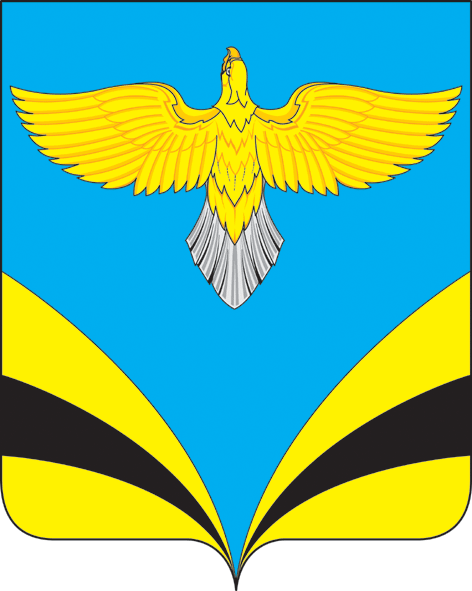 